Publicado en  el 22/02/2016 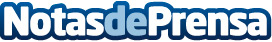 La ruta biotecnológica de 240 alumnosLos alumnos de segundo de Bachillerato de la modalidad de Ciencias y Tecnología participan en el curso que imparten conjuntamente la Consejería de Educación y Universidades y la Universidad Politécnica de Cartagena (UPCT)Datos de contacto:Nota de prensa publicada en: https://www.notasdeprensa.es/la-ruta-biotecnologica-de-240-alumnos Categorias: Murcia Cursos Universidades Biología http://www.notasdeprensa.es